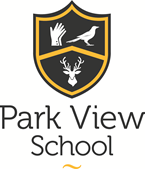 Job Description: ICT Technician Job Description: ICT Technician Post holderVacant postHours/SalaryFull-time/Whole time - permanent postSCP 3 - SCP 5 (£22,737 - £23,500)Responsible toICT ManagerKey purposes of jobTo offer first line ICT support across both school sites. To offer classroom support for ICT lessons.Support senior ICT staff in other roles to maintain full functionality across all of the systems and services.Responsibilities specific to postTasks will include but are not limited to:-ICT Administration – resetting passwords, creating new accounts etc.Software installation – allocate network software in accordance with licensing and copyright policies.Install Network PC’sAssist with maintenance of the network infrastructure.Supporting the use and maintenance of mobile devices.Assist in maintaining the Anti-Virus software database.Printer Maintenance – replenishing consumables, removing paper jams, managing print queues etc.AV Support – Setting up ICT / AV equipment for assemblies, after school events, lunch time events etc.Projector / Touchscreen Maintenance – replace bulbs; check cabling, clean air filters etc.Offer lesson by lesson support to ICT classrooms.Support the use of the door access system – adding / removing staff access rights.Exam / Testing Support – Provide support for online testing, setting up test accounts, uploading pupil data etc. Assist with the maintenance of the Cashless Catering system.To assist in the training of ICT apprentices.Liaise with the Senior ICT staff to report problems and issues which fall outside of their standard duties.Additional:To undertake other reasonable duties as requested.